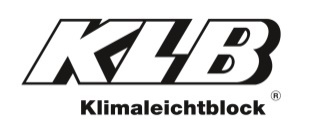 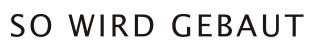 PresseinformationKLB Klimaleichtblock GmbH, Lohmannstraße 31, 56626 AndernachAbdruck honorarfrei. Belegexemplar und Rückfragen bitte an:dako pr, Manforter Straße 133, 51373 Leverkusen, Tel.: 02 14 / 20 69 1002/19-01KLB Klimaleichtblock GmbHGartenträume zum GenießenEinfach umsetzbar: Liebevoll gestaltete Grünanlagen mit Elementen aus LeichtbetonMit den ersten Sonnenstrahlen zieht es viele Menschen wieder raus ins Grüne. Im Zuge dessen lohnt es sich, den Garten ebenfalls aus dem Winterschlaf zu wecken. Dabei ermöglichen die richtigen Materialien die Umsetzung beinahe jeder Vorstellung einer eigenen grünen Oase. Von der weitläufigen und wetterfesten Terrasse bis hin zum bunt bepflanzten Beet – Gartenelemente aus Leichtbeton liefern passende Lösungen für die individuelle Gartengestaltung.Sobald die Tage wieder länger und vor allem wärmer werden, steigt auch die Lust, mehr Zeit im Freien zu verbringen. Eine gute Gelegenheit den Garten aus dem Winterschlaf zu holen, um aus dem heimischen Grün eine Wohlfühl-Oase zu machen. Für viele Hausbesitzer ist der Start in die Gartensaison ein guter Anlass, Terrasse und Beete neu zu gestalten oder wieder wetterfest zu machen: Mit den individuellen Lösungen des Garten- und Landschaftsbau-Systems von KLB Klimaleichtblock (Andernach) sind hier der Kreativität kaum Grenzen gesetzt. So können mit Terrassenplatten, Mauersystemen und Pflanzsteinen aus Leichtbeton vielfältige Gartenträume entstehen. Dank ihrer robusten Materialbeschaffenheit punkten KLB-Gartenelemente etwa mit langem Werterhalt und Wetterbeständigkeit. Insbesondere für die Terrasse sind diese Eigenschaften von Vorteil: Ohne häufige Wartungs- oder Pflegearbeiten bleibt diese lange ansehnlich. „Terrassenplatten aus Leichtbeton haben sich hier bewährt. Sie sind frost- und witterungsbeständig, sodass man bereits die ersten warmen Tage ohne viel Aufwand draußen genießen kann“, erklärt KLB-Geschäftsführer Andreas Krechting.Pflanzenbeete mit TrockenmauerDoch nicht nur die Terrasse setzt gestalterische Akzente im Garten: Früher wie heute sind Bruchsteinmauern ein beliebtes Gestaltungselement – insbesondere für romantische Gärten mit natürlichem Flair. Hierbei werden die Steine ohne Mörtel trocken aufeinandergestapelt. So holen sich auch Hobby-Gärtner mühelos den Charme des Landlebens in ihren Garten. Mit Bruchsteinen von KLB Klimaleichtblock können einfach und schnell lebhafte Mauern errichtet werden, die ihre Stärken in vielen Bereichen des Gartens ausspielen: So eignen sie sich beispielsweise hervorragend für Gemüse- beziehungsweise Blumenbeete. Aufgrund der natürlichen Wasserversickerung und Wärmespeicherfähigkeit können Pflanzen hier ideal gedeihen. Darüber hinaus lassen sich die Steine auch als niedrige Wegbegrenzung einsetzen.Schräglage gekonnt behebenIst aufgrund von abschüssigem Gelände eine Stützmauer gewünscht, so bieten sich besonders die sogenannten KLB-Schalungssteine an. Dank ihrer Beschaffenheit lassen diese den Aufbau von fest im Erdreich verankerten Winkelstützmauern problemlos zu. Wichtig ist hierbei: Die Breite des Fundamentes sollte in etwa zwei Drittel der Wandhöhe betragen. Auf diese Weise ist gesichert, dass ein Abrutschen des Geländes effektiv verhindert wird. Weitere Informationen sowie die notwendigen Verarbeitungsrichtlinien finden Gartenliebhaber in den Broschüren „KLB-Schalungssteine“ und „KLB-Schalungssteine Verarbeitungs-richtlinie“. Diese stehen online unter www.klb-klimaleichtblock.de zum Download bereit oder können telefonisch (02632 25770) oder per E-Mail (info@klb.de) direkt beim Hersteller angefordert werden.ca. 3.300 ZeichenDieser Text ist auch online abrufbar unter www.klb-klimaleichtblock.de (Rubrik: News) oder unter www.dako-pr.de.Bildunterschriften[19-01 Gartenoase]Mit Gestaltungselementen aus Leichtbeton lässt sich fast jeder Gartentraum realisieren – ob weitläufige Terrasse oder bepflanzte Beete.Foto: KLB Klimaleichtblock[19-01 Bruchsteinmauer]Romantische Gärten mit natürlichem Flair: Mit Bruchsteinen aus dem „KLB GALA“-Sortiment holen sich Hobbygärtner den Charme des Landlebens ins heimische Grün.	Foto: KLB Klimaleichtblock[19-01 Stuetzmauer]Auch für abschüssiges Gelände geeignet: Dank ihrer Beschaffenheit ermöglichen KLB-Schalungssteine problemlos den Aufbau von Winkelstützmauern. Die Breite des Fundamentes sollte dabei in etwa zwei Drittel der Wandhöhe betragen, damit ein Abrutschen des Geländes auf Dauer verhindert wird.	Grafik: KLB KlimaleichtblockRückfragen beantwortet gern